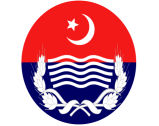 PUNJAB POLICEFORMAL INSPECTION OF PUNJAB CONSTABULARY, BATTALION No.  EXECUTIVE STAFF:DETAIL OF WINGS:MINISTERIAL/MENIAL STAFF:BUILDING:Whether Police/Govt./Private_____________________________ No. of Rooms/Offices:		_____________________________No. of Residential Quarters:	_____________________________No. of Barracks: 		_____________________________Wash Rooms:			_____________________________BRANCHES IN OFFICE.PA Branch:Name of PA:			   _____________________________Date of posting:		   _____________________________No. of staff posted:		   _____________________________No. of Orderly Room held:	  _____________________________READER BRANCH:Name of Reader:		 _____________________________Date of posting:		 _____________________________No. of staff posted:		 _____________________________MOHARRAR OFFICEName of Reader:		 _____________________________Date of posting:		 _____________________________No. of staff posted:		 _____________________________Registers (Moharrar office)	ESTABLISHMENT BRANCH:Name of I/C Estt:		 _____________________________Date of posting:		 _____________________________No. of staff posted:		 _____________________________OSI BRANCH:Name of OSI:		 _____________________________Date of posting:	 _____________________________No. of staff posted:	 _____________________________GENERAL  BRANCH:Name of In-charge:		 _____________________________Date of posting:		 _____________________________No. of staff posted:		 _____________________________ACCOUNTS BRANCH:Name of Accountant:	 _____________________________Date of posting:	_____________________________No. of staff posted:	 _____________________________Budget:		Audit: BRANCHES IN LINE.MESS:Name of In-charge Mess:	 _____________________________Date of posting:		 _____________________________No. of staff posted:		 _____________________________Total Mess Members:		_____________________________QUALITY OF FOOD IN MESS:SUGGESTIONS FOR IMPROVEMENT:MOTOR TRANSPORT SECTION:Name of MTO:		 _____________________________Date of posting:	 _____________________________No. of staff posted:	 _____________________________Record of Transport:ARMORY: Name of In-charge:		 _____________________________Date of posting:		 _____________________________No. of staff posted:		 _____________________________Anti Riot Weaponry. MISCELLANEOUS STORE: Name of In-charge:		 _____________________________Date of posting:		 _____________________________No. of staff posted:		 _____________________________MISCELLANEOUS ITEMS ANTI RIOT STORE.Name of In-charge:		 _____________________________Date of posting:		 _____________________________No. of staff posted:		 _____________________________Anti Riot Equipments.  CLOTHING STORE.Name of In-charge:		 _____________________________Date of posting:		 _____________________________No. of staff posted:		 _____________________________CONTROL ROOM:Name of In-charge:								No. of Staff:	         				_______________________Equipment, shortage if any							Functioning & effectiveness							Suggestions for improvement							HOSPITAL/DISPENSARY:Name of Dr. / Dispenser:	 _____________________________________Date of posting:		 _____________________________________No. of staff posted:		 _____________________________________DEVELOPMENT.INFRASTRUCTURE:Cleanliness/ Conditions of office rooms, barracks & wash roomsENHANCEMENT IN FACILITIES TOURING BY BATTALION COMMANDER/SP UNIT:REMARKS/OBSERVATIONS OF INSPECTING OFFICER FIXING RESPONSIBILITY BY NAME IN ALL KIND OF MISMANAGEMENT, MALADMINISTRATION, POLICE INACTION, LETHARGY, LACKING CARE OR ATTENTION TO DUTY, LAPSES & POOR SUPERVISION, IN INSPECTION REPORT.____________________________________________________________ ______________________________________________________________________________________________________________________Signature of the Inspecting OfficerName of Inspecting Officer____________________________________________________Date of Inspection.__________________________________________________________Name of Battalion___________________________________________________________Name of Battalion Commander________________________________________________with date of posting._________________________________________________________Name of Dy: Battalion Commander with date of posting.____________________________Area of the Battalion.________________________________________________________No. of PC Camps/Special Deployment.___________________________________________Sr.CategorySSPDSPIPSIASIHCFCTotalAny Remarks1Sanctioned 2Present 3Shortage4On Leave5On Courses6On Security Duty7On Out Station Duty8Present in Line9Absent CategoryDSPIPSIASIHCFCC-IVTotalBattalion StaffWing HaiderWing TippuWing BabarGrand TotalSr.CategoryOSStenoAsstt:SCJCC-IVTotal1Sanctioned 2Present 3Shortage4Absent StatusObservations/ deficienciesRemarksCondition of OfficesCondition of Quarter GuardCondition of Boundary WallCondition of BarracksCondition of Residential QuartersCondition of Wash RoomsSecurity of BattalionNo. of Show Cause Notices issued Disposed ofPendingRemarksRecordsObservations/ deficienciesRemarksTelephone Message Book (Reg:18(11.22)ACR/CR Files of GOsDetail of ‘Darbar’ heldDetail of parades Name of registersObservations/deficiencies RecommendationsRoznamchaRegister No. 5A correspondenceRegister No. 16 official/ Particulars/ PropertyRegister No. 13 inspectionsPersonal Register for Admin Inspector /R.IRegister for leave, Absence recordMonthly / Weekly diary recordDuty RosterRegister Out StationRegister suspendedRegister MedicalStatement of personals, weapons, ammunition, equipment & vehiclesPosting Maddat registerSOP /Standing ordersRecordsObservations/ deficienciesRecommendationsService & Character RollsService Books (Reg#29 (12.28 (2)File of Standing Orders (Reg#78(14.55)Age Register of Admin/Permanent Staff of PCRegular Deptt. Inquiries initiated Minutes of Book of Meetings of Gazetted Officers (Reg:37 (20.18)RecordsObservations/ deficienciesRecommendationsUrdu Personal Files (Reg#73 (12.39)Application for Leave (Reg # 66 (8.14)(a)Leave Register with Index (Reg # 67)List of Vacancies (Reg#74 (12.40)Urdu Order Book (Reg#77 (14.55)Long Roll (Reg#75 (12.41(1)Register of Postings (Reg#76 (14.16(1)		RecordsObservations/ deficienciesRecommendationsStock Register of Urdu Stationery and Forms (Reg#68(11.48)2)) Account of English Stationery and Forms (Reg#24, 11.48)Stock Register of printed Form etcDetails of appeals received/pendingDetail of PERs/ACRs of Junior Rank Police Officers/Ministerial StaffDiary of Receipts and Dispatches (Reg#19(11.24(1))Dispatch Book of Urdu Correspondence (Reg#70(11.68)Register Showing Receipts and Issues of Files (Reg#71)Register Regarding Land RecordRecordsObservations/ deficienciesRecommendationsPolice Land Improvement Fund Cash Book.Police Deposit Account Pass Book (Form 65. Civil Account Code) (Reg#16 (10.57(2))Register of House Rent Allowances (Reg#17 (10.76(5))Confidential Register of Contingent Expenditure Incurred from head “Rewards”(Reg#34 (15.11)Register in Building Maintenance Form#29Receipt Book (Reg#48 (10.14(6))File Road Certificates (Reg#49 (10.17)File Book of Treasury Receipts(Reg#50)General Police Fund Cash Book (Reg#52)General Police Fund Ledger(Reg#53 (10.27(2))File Book of Vouchers(Reg#54 (10..35(1))Cheque Memorandum Book(Reg#55 (10.39(6))Cash Distribution Register (Reg#56 (10.42(1a))General Cash Book (Reg#57 (10.48(1))Register of Absentees (Reg#59 (10.89(c))Register of Permanent Advance (Reg#61 (10.93)Register of Contingent Charges (Reg#62)Register of TA Bills of Enrolled Officers(Reg#63 (10.160 (5))Stamp Account Register (Reg#64 (11.33)Monthly Computer Pay RollComputerized schedule of payment as issued by AG/DAOs (Bank Statement)ClassificationBudget allocatedTotal ExpenditureTotal BalanceExcessA-3805 TA to Govt: ServantA-3807 POL ChargesA-03304 Hoot & Cold ChargesA-03820-003 Feeding ChargesA-13001 Repair of TransportA-13301 Repair of BuildingA-03970-066 Other Cost of Investigation.ClassificationDate of Last AuditNo. of Audit Para’sNo. of Audit Para’s SettlePendingInternal AuditExternal AuditStatusObservations/ deficienciesRemarksCondition of Mess HallCondition of Mess KitchenCategoryObservations/ deficienciesRemarksMess CommitteeMess RegisterCategoryNo. of VehicleModelOn RoadOff RoadFuel QuotaAllotted to Excess of POLBusTruckMazda TruckPrison VanWater BowserPick-Up D/DoorPick-Up S/DoorLand Cruiser JeepSuzuki Pick-UpSuzuki PotoharMotor-CyclesAny other TotalRecordObservations/ deficienciesRemarksLog BooksHistory SheetsCommittee ReportsStock RegisterName of articles AllottedAvailableShortage/embezzlement RemarksSMGG-3Semi AutomaticMP-5RevolverPistolAmmunition 7.62 MM Ammunition 9 MMBullet proof jackets Bullet proof Helmets NVDs/ NVGsName of articles AllottedAvailableShortage/embezzlement		RemarksGas GunLong Range ShellShort Range ShellSmoke Grenades Gas GrenadesVery light pistol Very light cartridges Any other RecordsObservations/ deficiencies RemarksBattalion Miscellaneous Store RegisterDistribution Register of Miscellaneous Store (Reg#7, 5.17)Stock of office furniture (Reg#22)Inventory Store (Reg#.23)Library Register (Reg#27, 11.58)Checklist of Issues or replacements of clothing & equipments (Reg#65)Name of articlesAllottedAvailableRemarksBinocularsCCTV CamerasLED JammersMobile Phone Jammers Walk through gatesExplosive detectors  Hand held metal detectorsUnder vehicles search  mirrorIron Cots (Charpoyees )Search LightHydraulic Road BlockerMoving Search LightSirenWhistleWireless base set & TowerWireless Hand SetAmbulance BIO Metric Entry SystemPower GeneratorFire Extinguisher CategoryShieldTear Gas MaskHelmetAnti Riot JacketChest GuardShin GuardArm GuardLathi’sPolo SticksAny otherAllotted AvailableStatusObservations/ deficiencies RemarksCondition of Store Condition of StockRegister showing an account of material and cost of making up clothingClothing Stock account of new articles of clothing & materials Maintenance of Register # 4(Urdu Stock Account of Clothing and Equipment) PR-4.35Maintenance of Register # 5 ( Equipment Stock Register) PR-5.12(1)Checklist of Issues or replacements of clothing & equipments (Reg#65)StatusObservations/ deficienciesRemarksCondition of Dispensary/HospitalMaintenance of Stock Register Quality of Medicine Projects completedProjects in PipelineFuture ProjectsConstruction ProjectsInstallation of CCTV CamerasNew initiatives by Battalion CommanderNew initiatives of w/IGPOffices/ roomsOffices/ roomsBarracksBarrackswash roomswash roomsAny other remarksNo. ofSufficient/NotNo. ofSufficient /NotNo. ofSufficient/ NotCleanlinessLayoutConditionConditionConditionConditionAny other RemarksCleanlinessLayoutOffice/ roomsBarracksWash roomsBoundary wallAny other RemarksMiscellaneousYes/ NoStatusAny Other RemarksPlantationPlay GroundParade GroundSports ComplexRecreation RoomMulti Media RoomParking ShedATM MachinePhysical ObstaclesWater PlantChillier PlantElectric Water CoolerAcademic BlockPsychological Profiling HallBarber ShopCanteenS#.MonthName of CampNo. of TourRemarks/Action taken